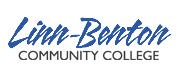 Welcome to Fundamentals of Elementary Mathematics III!Course: Math 213				CRN: 40106Quarter: Spring 2020			Class Times: InternetCredits: 4Instructor: Nicole Francis			Office: WOH 118Phone: 541.917.4769			Office Hours: Tu 2-3 TH 2-3 via ZoomEmail: nicole.francis@linnbenton.edu			or by appointmentPrerequisites:  MTH95Required Materials:Mathematics for Elementary Teachers, A Contemporary Approach by Musser, Burger, & Peterson, 10th EditionMathematics for Elementary Teachers, Student Activities Manual by Riverstone, 10th EditionCompass and ProtractorLBCC prohibits unlawful discrimination based on race, color, religion, ethnicity, use of native language, national origin, sex, sexual orientation, marital status, disability, veteran status, age, or any other status protected under applicable federal, state, or local laws.(for further information http://po.linnbenton.edu/BPsandARs/ )Students who may need accommodations due to documented disabilities, who have medical information which the instructor should know, or who need special arrangements in an emergency, should speak with the instructor during the first week of class.  If you have not accessed services and think you may need them, please contact Disability Services, 917-4789.The LBCC community is enriched by diversity. Everyone has the right to think, learn, and work together in an environment of respect, tolerance, and goodwill. I actively support this right regardless of race, creed, color, personal opinion, gender, sexual orientation, or any of the countless other ways in which we are diverse.  (related to Board Policy #1015)Outcomes:   Upon completion of the course, the student will be able toCategorize 2-D and 3-D polygons based upon their characteristics and compute basic measurements. Perform basic constructions and measurements.Recognize geometric relationships and use their properties to solve problems.Communicate mathematical concepts and algorithms in a variety of ways: written, verbal, or by demonstration.Grading and Assessment:Your grade will be based on the following:Forum Discussions/Activities			20%		Homework					30%Presentation and Evaluation			10%2 Tests	(20% each)       			40%Forum Discussions and Activities:You will be doing activities from the activity manual and other activities. You will be discussing and sharing your results with groups in discussion forums. Full participation in these forums is expected.Homework:
	The homework assigned during the week will be due the following Sunday at midnight.  Homework assignments will be graded on accuracy and clarity.  Late homework will only be accepted until the day of the test for that section. Late homework will be marked down 20%.Presentation: You will be assigned a topic and will be presenting this lesson plan to the class. Tests:There are two tests in this class, they will both be taken online during our original class time.  The final exam is on Tuesday June 9 from 2:30-4:20. The final will be comprehensive, with a greater emphasis on the material covered since the second test.  There will be no make-up exam.  You should make every effort to contact me before the scheduled exam time if there is any possibility that you may miss an exam for an unavoidable reason. You must score at least an average of 60% on the tests to earn a C in this course.Tentative Calendar for Spring 2020TuesdayThursdayWeek 112.1/12.2/12.3:Triangles, Quadrilaterals Identifying12.1/12.2/12.3QuadrilateralsWeek 212.1/12.2/12.3Properties of Geometric ShapesVan Hiele LevelsAssign Presentations12.412.4Week 312.5, 12.612.6Week 4Presentation Day/ReviewTest 1Week 513.1/13.213.2/13.3Week 613.3/13.414.1/14.2Week 714.2/14.3Self-SimilarityWeek 8Presentation Day/ReviewTest 2Week 915.1/15.215.3/16.1Week 1016.2/16.3Review for Final ExamFinals WeekFinal Test: 2:30-4:20 p.m.